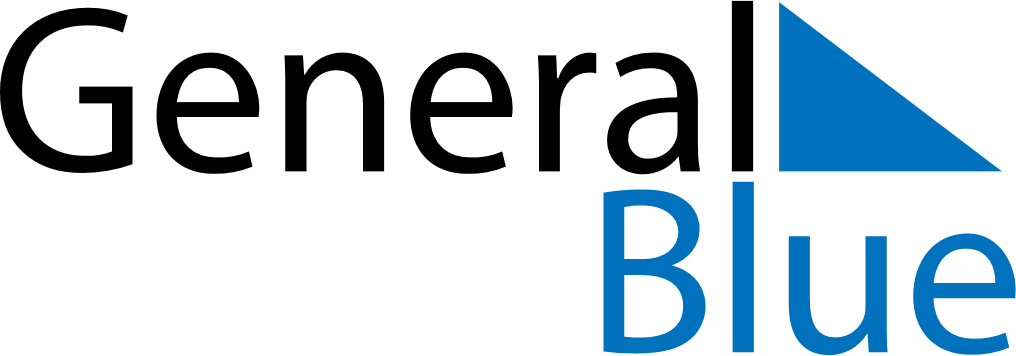 July 2022July 2022July 2022GuamGuamSundayMondayTuesdayWednesdayThursdayFridaySaturday123456789Independence Day1011121314151617181920212223Liberation Day2425262728293031